Fagereke Ryttarförening   Verksamhetsberättelse  2019  Styrelsen för Fagereke Ryttarförening avger härmed följande berättelse för verksamhetsåret 2019   Styrelsen   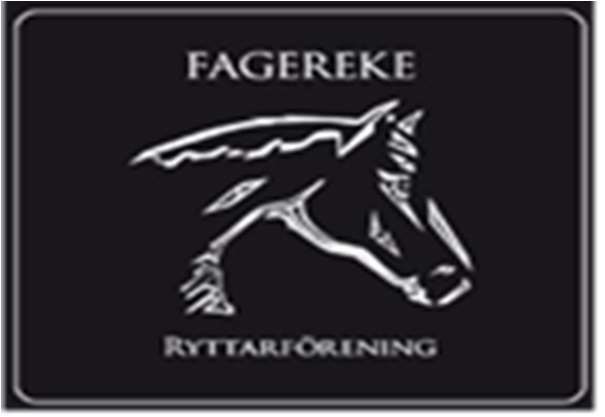 Styrelsen har under året haft 11 protokollförda sammanträden.   Medlemmar   Vid årsskiftet 2019-2020 hade Fagereke Ryttarförening 115  betalande medlemmar.   Ekonomi   Balans- och resultaträkning redovisas separat.   Träningar Under året har  Maria Falk (dressyr), Peter Ottosson (markarbete/hoppning) samt  Tomas Jonsson (dressyr) varit tränare hos oss.Tävlingssektionen   Ungdomssektionen har haft tre temahoppningar,  Sommarlovshoppet, Halloweenhoppning samt Julhoppning .Tävlingssektionen har genomfört Rosa Bandet hoppning och kunde därför skänka 1184 kr till Bröstcancerfonden!Under våren hade tävlingssektionen Vårhoppet samt två pay & ride.TävlingarUnder året har föreningen haft en lokal dressyrtävling.Vi har haft ett ponnylag i hoppning  division 3 under våren som vann i sin zon.Under 2019 hade Fagereke Ryttarförening 13 ryttare med årslicens och 12 ryttare som löste endagslicens.Anläggning   Ny dörr inne i ridhusetNya spridare till bevattningssystemetRenoverat den lilla sladdenNy ljudanläggningNya lysrör i ridhusetNya lampor till paddock och utsidan på ridhuset är inköpta!Nya trappor till toalett/omklädningsrummet samt också till cafeterian, mestadels sponsrat av medlem!Uppfräschning av konferensrummet sponsrat av medlemmar!Nytt material till ridhuset.Vi har kört in salt i ridhuset och paddocken.Sålt den gamla fyrhjulingen samt köpt en ny!Sålt två foderhäckar.Aktiviteter   Tio av våra medlemmar var funktionärer på Mönsterås Bruk öppet hus i augusti, genom södra skogsägarna, det gav föreningen en inkomst på 10000 kr.Under hösten hade vi 20-årsjubileum för vårt ridhus.  Sponsorer   Fagereke Ryttarförening vill tacka samtliga sponsorer som under året stöttat oss på olika sätt. OKG, SKB, Colorama, Tholmarks, Telecenter, Börje Svenssons Åkeri, Jem & Fix, Oskarshamns energi, Elektro Skandia, Cramo Oskarshamn, LR VVS, Granngården, Swedish Agro, Plåtson, Buketten Oskarshamn, Franssons Oskarshamn, Hästkällaren, Hippofysen samt Studio W.Övrigt   Medlemmarna har under året sålt kryddor samt kakor. Stallet har investerat i nytt stängselmaterial och även hunnit byta ut en del.Smålands Ridsportförbund har under hösten gjort ett verksamhetsbesök hos föreningen.Föreningen har anslutit sig till ett swishnummer så att ett smidigt betalningssätt numera kan erbjudas.Oskarshamn 2019-01-30  Styrelsen i Fagereke Ryttarförening. Ordförande:   Emma IvarssonVice ordförande:   Annelie IvarssonKassör:       Marianne Axman  Sekreterare:   Therese Hultgren   Ledamöter:   Tina HultgrenIda StrandAnneli BergmanSuppleanter:   Johanna WyckmanRevisorer:    Birgitta Engström   Cathrine Hilmersson Valberedning:   Christine Engelholm  Fredrik ForsellJulia AdolfssonLena Svensson  